Практическая  работа по технологии обработки швейных изделий7 классИзготовление игольницы в лоскутной техникеЗадание	Материалы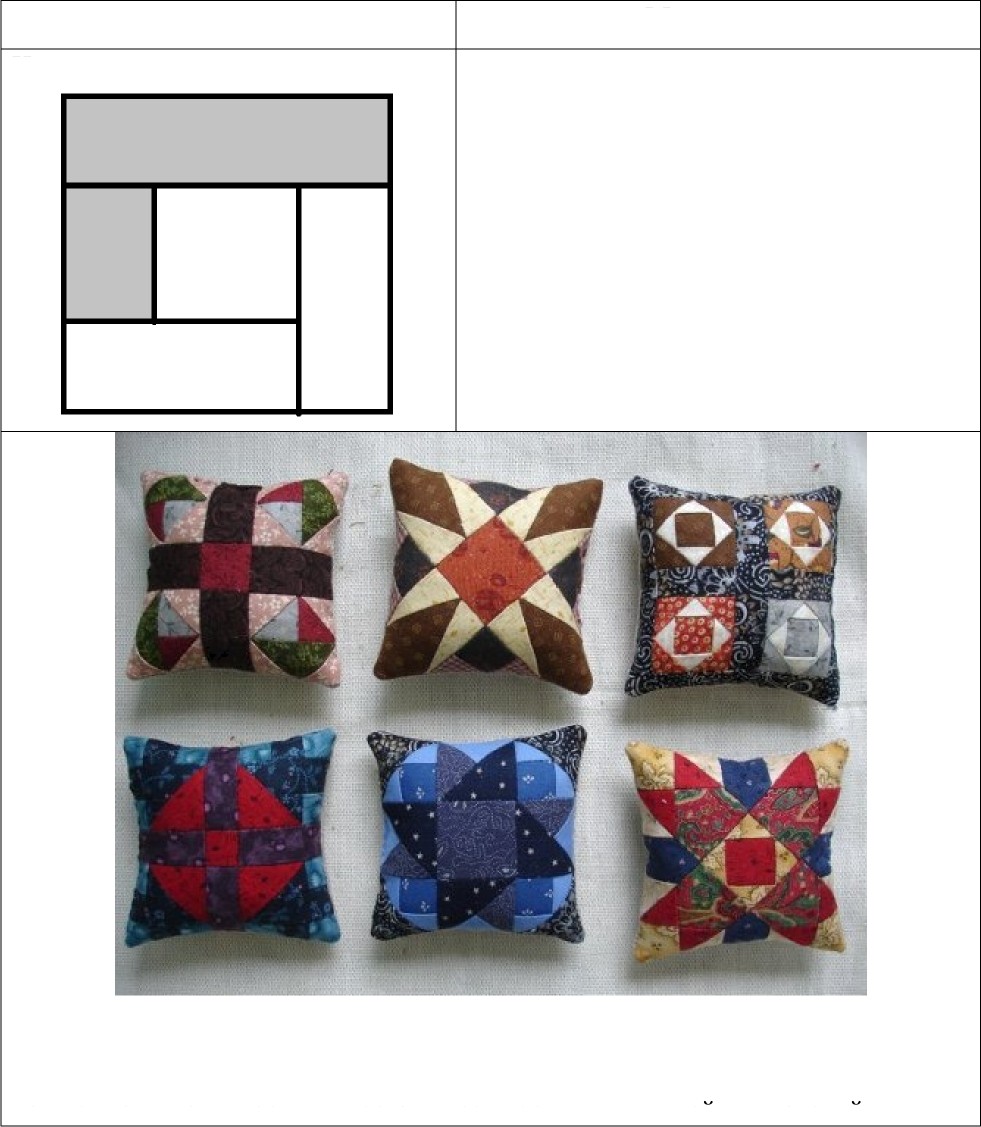 Изготовить  из лоскутков игольницу	1. Гладкокрашеная	хлопчатобумажнаяткань 100 мм*150 ммНабивная	хлопчатобумажная	ткань 100 мм*200 ммНаполнитель холлофайбер)Нитки(синтепон,Игольницы — незаменимый атрибут всех рукодельниц. Игольницы могут быть в виде подушечек. А можно их сделать в виде  браслета.  Такую  игольницу удобно надевать на руку. Для изготовления игольницы можно использовать как новую ткань, так и лоскутки, оставшиеся после шитья швеиных  изделии.Последовательность выполнения заданияКарта поопера Uионного контроля№Название операцииГрафическое изображение1Из	гладкокрашеной	тканивыкраиваются детали 1, 3 и  4. Из		набивной		ткани выкраиваются детали 2 и 5, а также	деталь	для	обратной стороны игольницы.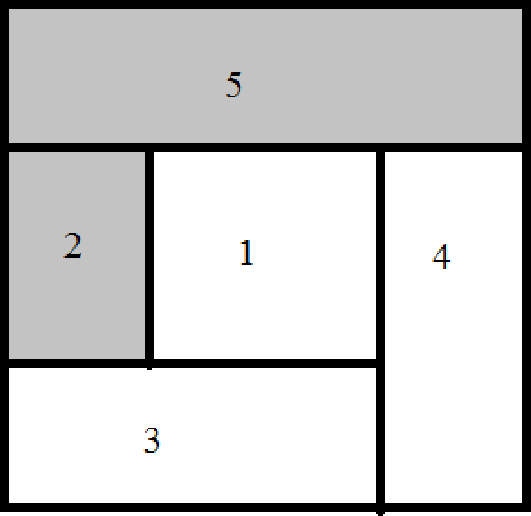 2Из	гладкокрашеной	тканивыкроить следующие детали:-деталь 1 размером 5 см*5 см;деталь 3 размером  7 см*4 см;деталь 4 размером  7 см*4 см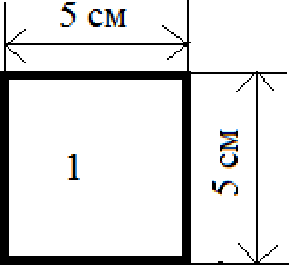 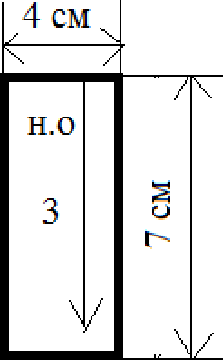 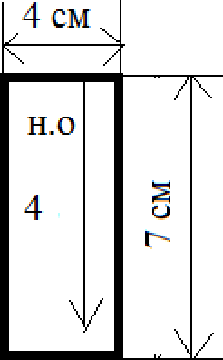 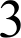 Из   набивной   ткани  выкроитьследующие детали:деталь 2 размером  5 см*4 см;деталь 5 размером 9 см*4 см;деталь для обратной стороны игольницы  размером 9 см*9 см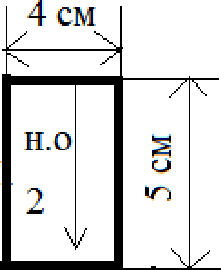 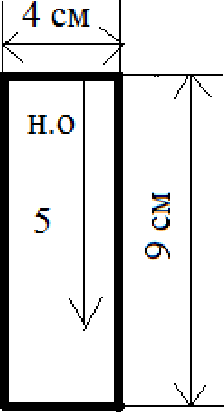 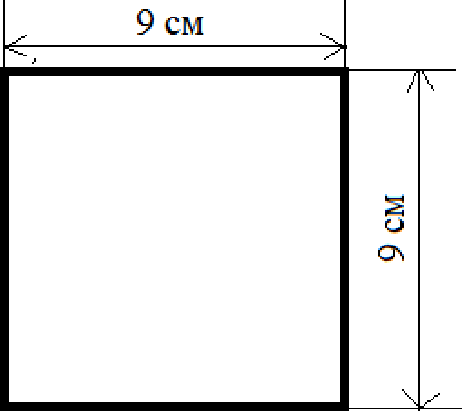 4Детали	1	и	2	сложитьЛИЦeBЫMИ  GTO]3O НЗМИ И GTilЧilTb.Ширина шва 1 см.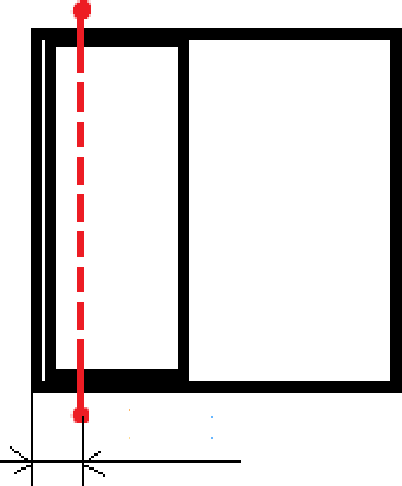 5Припуски разутюжить.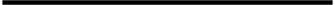 6Деталь 3  сложить  с деталями 1и 2 и притачать.  Ширина  шва 1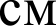 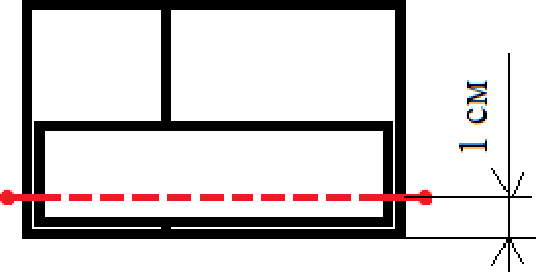 7Припуски разутюжить.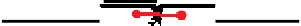 8Деталь	4	сложить	ссоединенными деталями 1-3 и притачать. Ширина шва 1 см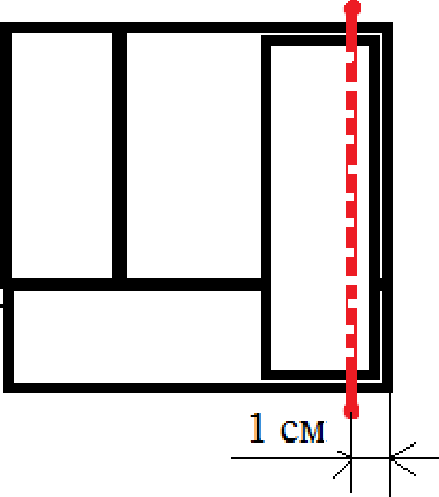 9Припуски разутюжить.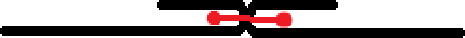 10Деталь   5   сложить   с основойигольницы	лицевыми сторонами и притачать. Ширина шва 1 см.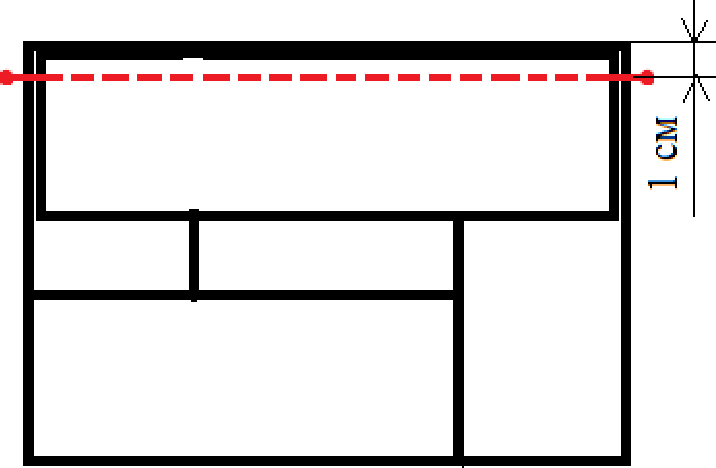 11Припуски разутюжить.12Детали     игольницы    сложитьЛИЦeBЫMИ GТО]ЗОНЗМИ ВИ Т]ЗЬ И GTЗЧilTb    ПО    G]3e3I1M,    ОСТіlВЈІЯЯ Содной стороны пропуск в шве длиной 3  см  для выворачивания и набивки. Ширина шва 1 см.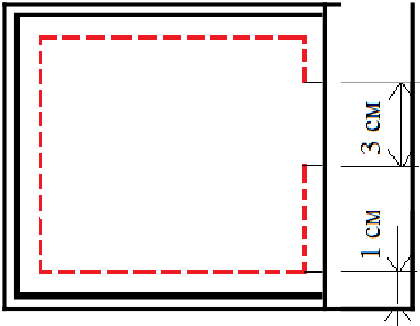 13Игольницу	вывернуть	наЛИЦeB    Ю	GTO]3OH   ,	ВЫП]З ІІВИТЬшов, приутюжить и заполнить наполнителем.Нестачанный участок подшить потайными стежками.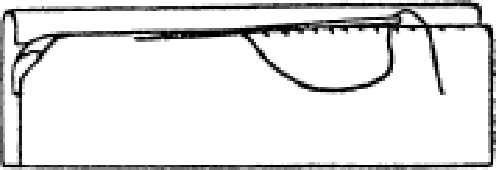 Потайные стежки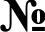 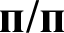 Критерии  оценкиКоличествобалловПофакту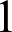 Все детали выкроены с учетом направления нити основыда/нет22Все детали выкроены согласно схеме	да/нет23Размеры центрального квадрата в готовом виде30 мм*30 мм  31 мм24Ширина  всех прямоугольных  деталей  (детали  2, 3, 4 и 5) вготовом виде	20 мм 31 мм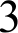 5Размеры готовой игольницы	70 мм*70 мм  32 мм26Все детали игольницы прямоугольной формы	да/нет27Качество набивки игольницы	да/нет28Качество выполнения потайного стежка	дшнет29Качество влажно-тепловой обработки	да/нет110Аккуратность работы	да/нет2Итого20